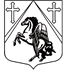 КРАСНОБОРСКОЕ  ГОРОДСКОЕ  ПОСЕЛЕНИЕТОСНЕНСКОГО РАЙОНА  ЛЕНИНГРАДСКОЙ ОБЛАСТИАДМИНИСТРАЦИЯРАСПОРЯЖЕНИЕ22.12.2017  г.    №  158                                                                     В соответствии  Федеральным законом от 06.10.2003 года № 131-ФЗ «Об общих принципах организации местного самоуправления в Российской Федерации», Федеральным  законом от 21.12.1994 № 69-ФЗ «О пожарной безопасности»  в соответствии с Постановлением Правительства Российской Федерации от 22.12.2009 года №1052 «Об утверждении требований пожарной безопасности при распространении  и использовании пиротехнических изделий»  в целях обеспечения пожарной и общественной безопасности в период празднования Новогодних и Рождественских праздников на территории Красноборского городского поселения:  1.  Определить специальное место для применения пиротехнических изделий (1-3 классов опасности) населением на территории Красноборского городского поселения Тосненского района Ленинградской области  в период проведения новогодних и рождественских праздников с 30 декабря 2017 года по 08 января 2018 года; - хоккейную площадку расположенную у дома № 10 по Комсомольской улице,- спортивную  площадку на пересечении  ул. Культуры и ул. Парковой. 2. В местах, установленных пунктом 1 настоящего распоряжения, разрешается использовать пиротехническую продукцию, свободно продаваемую населению (1-3 классов опасности), обращение с которой не требует специальных знаний и навыков, а использование с соблюдением требований прилагаемой к изделию инструкции (руководства по эксплуатации), разработанной в соответствии с требованиями пожарной безопасности, обеспечивает безопасность людей и отсутствие ущерба имуществу и окружающей среде  с 22 часов 31 декабря 2017 года до 22 часов 1 января 2018 года, с 22 часов 6 января 2018 года до 22 часов 7 января 2018 года. В иных местах и в иное время использование фейерверков и других пиротехнических средств запрещается. 3.  Распоряжение вступает в силу с момента его подписания и подлежит размещению на официальном сайте администрации Красноборского городского поселения Тосненского района Ленинградской области www.krbor.ru.4. Контроль за исполнением настоящего постановления оставляю за собой.Глава администрации                                                              О.В. ПлатоноваИсп. Кулева Т.А.тел. 62-382.Об определении мест применения пиротехнических изделий в период Новогодних и Рождественских праздников с 30 декабря 2017 года по 08 января 2018 года на территории Красноборского городского поселения Тосненского района Ленинградской области